Publicado en Madrid el 11/02/2021 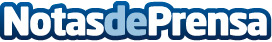 La fantasía y el terror cotidiano protagonizan el nuevo libro de José Talleyrand Rodríguez"Crímenes y herejías. Relatos de misterio y fantasía" representa el tenebrismo rutinario a través de una enseñanza moral y de equilibrio socialDatos de contacto:Editorial TregolamServicios editoriales918 675 960Nota de prensa publicada en: https://www.notasdeprensa.es/la-fantasia-y-el-terror-cotidiano-protagonizan Categorias: Literatura Entretenimiento http://www.notasdeprensa.es